Adresse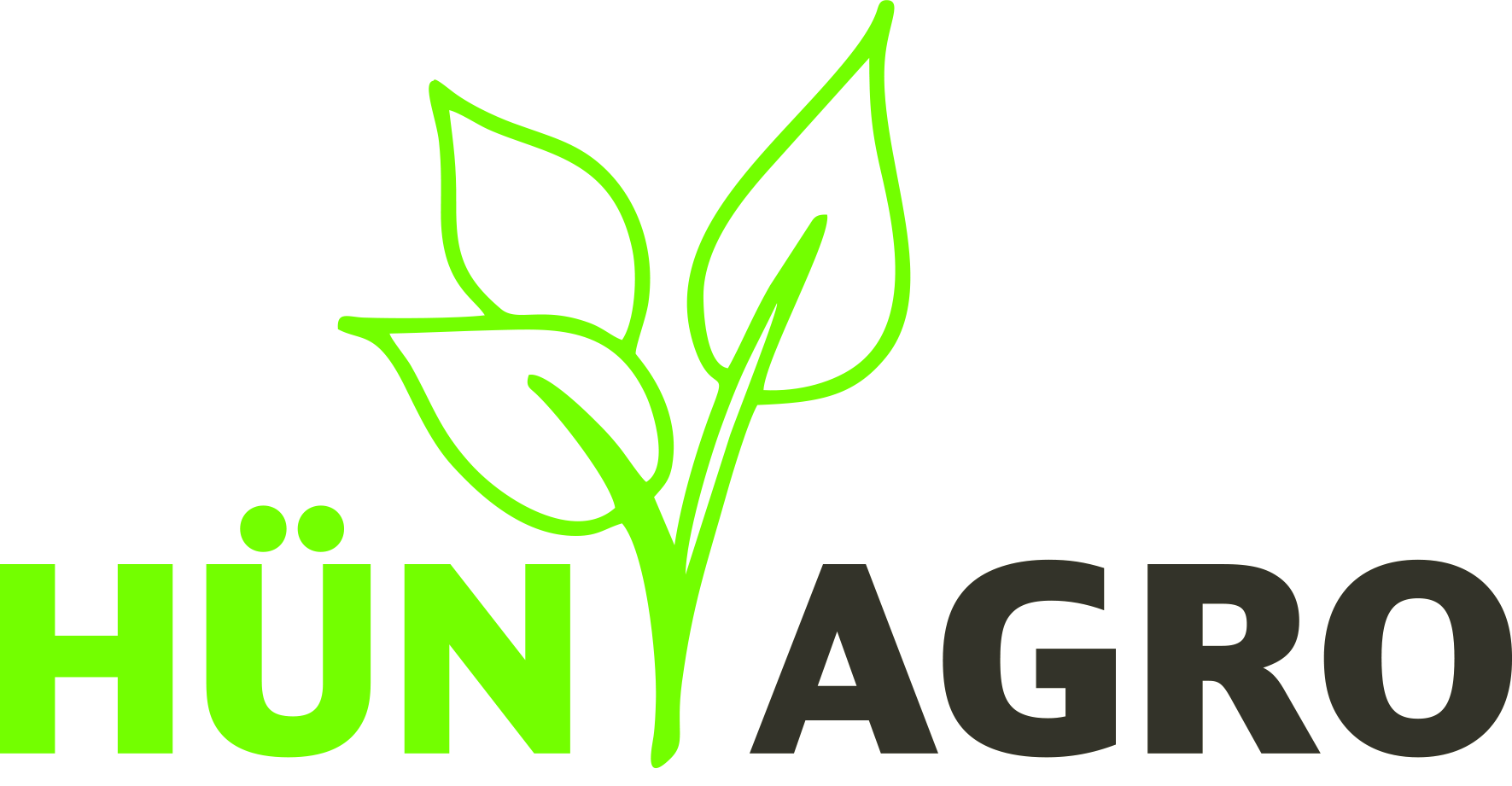 Bestellung Saatgetreide HA-gebeizt für die Saison 2019			Preis	MengeKlasse Top	CH Camedo		Fr. 150.55		Montalbeno		Fr. 150.55		CH Nara		Fr. 143.50		Baretta		Fr. 150.55	Klasse I	Arina		Fr. 140.90		Genius		Fr. 150.55		Hanswin		Fr. 140.90	Klasse II	Spontan		Fr. 149.25		Ludwig		Fr. 139.65		Klasse Bisquit	Cambrena		Fr. 146.70	Futterweizen	Poncione		Fr. 130.65	    	Salior		Fr. 123.35	Gerste	Maltresse	2-Zeilig	Fr. 132.40		KWS Tonic	6-Zeilig	Fr. 125.35	Triticale	Larossa		Fr. 123.45	Konditionen:Preise sind inkl. MwSt.Bis zu einer Palette werden Transportkosten von Fr. 70.00 zusätzlich verrechnet.Bestellungen mit mehr als 750 kg sind franko HofBestellungen müssen bis zum 25 August 2019 gemacht werden, ansonsten kann ein pünktliches Liefern nicht mehr garantiert werden.Sorten welche nicht auf der Liste sind, können ab einer Abnahmemenge von 750kg gemacht werden.Wird eine Sorte knapp, ist die Verteilung nach Bestelleingang.Falls gewünscht, kann das Saatgetreide auch in BigBags geliefert werden.